ИНВЕСТИЦИОННАЯ ДЕКЛАРАЦИЯ РЯЗАНСКОЙ ОБЛАСТИI. Общее описание целей инвестиционного развития
Рязанской области1.1. Цели инвестиционной декларации Рязанской области.Инвестиционная декларация Рязанской области является документом, определяющим инвестиционное развитие региона, и направлена на информирование субъектов инвестиционной и предпринимательской деятельности:- о перспективах развития Рязанской области, необходимых инвесторам для принятия решения относительно реализации инвестиционных проектов на территории региона;- об инвестиционных преимуществах ведения предпринимательской деятельности на территории Рязанской области;- об инвестиционном потенциале и приоритетах Рязанской области;- об обязательствах Рязанской области перед субъектами предпринимательской и инвестиционной деятельности;- о составе инвестиционной команды Рязанской области и распределении ответственности внутри нее.1.2. Цели инвестиционного развития Рязанской области.Главными целями инвестиционного развития Рязанской области являются:- увеличение реального роста инвестиций в основной капитал в качестве вклада в достижение национальной цели «Достойный, эффективный труд и успешное предпринимательство»;- улучшение инвестиционного климата путем установления понятных 
и прозрачных условий ведения инвестиционной деятельности на территории Рязанской области.Согласно Прогнозу социально-экономического развития Рязанской области (далее – Прогноз СЭР) показатели инвестиций в основной капитал в 2023-2025 гг. составят в 2023 году – 87,1 млрд рублей, в 2024 году – 
96,0 млрд рублей, в 2025 году – 105,7 млрд рублей. Таблица № 1Прогноз социально-экономических показателей
в Рязанской областиII. Общее описание системы поддержки новых инвестиционных
проектов («Региональный инвестиционный стандарт»),
реализуемой в Рязанской области2. Система поддержки новых инвестиционных проектов («Региональный инвестиционный стандарт») (далее – Стандарт) – инструмент по созданию благоприятных условий для ведения бизнеса в Рязанской области, который призван систематизировать работу по привлечению инвесторов. Суть механизма формирования и внедрения новой системы поддержки инвестиционных проектов состоит в реализации четко прописанных правил 
и положений для всех участников инвестиционного процесса: инвесторов, исполнительных органов, ресурсоснабжающих организаций.2.1. Стандарт устанавливает единые требования к исполнительным органам по организации работы с инвесторами и по сопровождению инвестиционных проектов, конкретные этапы и сроки присоединения 
к объектам инженерной и транспортной инфраструктуры.2.2. Основные элементы Стандарта:инвестиционная декларация – перечень обязательств Рязанской области перед инвестором о неухудшении условий реализации инвестиционных проектов;инвестиционный комитет – площадка для разрешения разногласий между инвесторами, исполнительными органами Рязанской области, органами местного самоуправления, уполномоченными организациями 
в досудебном порядке;инвестиционная карта Рязанской области – информационная база, содержащая информацию о ресурсной базе, инфраструктуре и мерах поддержки на территории Рязанской области;агентство инвестиционного развития – специализированный институт для комплексного сопровождения инвестиционных проектов на всех этапах их реализации, снижения административных барьеров, создания условий 
для развития инфраструктурной поддержки инновационного бизнеса 
на территории региона. Сопровождение инвестиционных проектов 
в Рязанской области по принципу «одного окна» осуществляется 
АО «Корпорация развития Рязанской области».2.3. Инвестиционная декларация размещена в информационно-телекоммуникационной сети «Интернет» на Инвестиционном портале Рязанской области.III. Ключевые характеристики Рязанской областиРязанская область входит в состав Центрального федерального округа (ЦФО) и граничит с Владимирской, Нижегородской, Пензенской, Тамбовской, Липецкой, Московской, Тульской областями и Республикой Мордовия. Регион имеет высокий уровень моноцентричности: деловая активность области сконцентрирована в административном центре –
г. Рязани, где проживает порядка 50% населения области.Валовый региональный продукт (далее – ВРП) Рязанской области 
в 2021 г. составил 503,4 млрд рублей (на 1,3% выше, чем в 2020 г.). 
По величине ВРП в 2020 году занимал 16-е место по Российской Федерации, по ЦФО – 5-е место. Для экономики региона характерна высокая степень отраслевой диверсификации: в 2020 году в структуре ВРП Рязанской области сельское хозяйство, торговля и ремонт автотранспортных средств, операция 
с недвижимым имуществом и строительство занимают 10,7%, 14,3%, 13,7% 
и 3,6% соответственно согласно данным Федеральной службы государственной статистики. На долю промышленности приходится
28,1% валового регионального продукта.Регион обладает значительным производственно-техническим 
и кадровым потенциалом. На территории Рязанской области действует 
13 высших учебных заведений (из них 6 – филиалы), а также 
28 профессиональных образовательных организаций (колледжей и техникумов).В декабре 2021 г. аналитическое кредитное рейтинговое агентство (АКРА) подтвердило кредитный рейтинг Рязанской области на уровне 
A-(RU), прогноз «Стабильный, что обусловлено умеренно низкой долговой нагрузкой на бюджет, а также высокой долей капитальных расходов (19,3% в 2020 г.).Рязанская область занимает высокие конкурентные позиции относительно других субъектов ЦФО. Индекс промышленного производства за 2022 г. составил 109,2% к предыдущему году (РФ – 99,4%, 
ЦФО – 103,1%). По данному показателю Рязанская область находилась 
на 9 месте по Российской Федерации и на 2-м месте в Центральном федеральном округе.Кроме этого, Рязанская область также лидирует в рейтингах, публикуемых аналитическими агентствами по следующим показателям:- рейтинг эффективности реализации промышленной политики 
в субъектах Российской Федерации – 3-е место из 6 в блоке «Деловая активность региона, молодежная политика, промышленный туризм»;- рейтинг активности деятельности учреждений культуры Российской Федерации среди областей с населением 1-2 млн чел. – 16-е место 
из 31 среди аналогичных по численности населения субъектов Российской Федерации (13-е место в 2019 г.);- ESG-рейтинг субъектов Российской Федерации – 16-е место из
85 (9-е место в 2019 г.);- рейтинг регионов по доступности жилья – 33-е место из
85 (29-е место в 2019 г.);- рейтинг социально-экономического положения регионов – 42-е место из 85 (45-е место в 2019 г.);- использование объектов интеллектуальной собственности – 5-е место из 18 в ЦФО (5-е место в 2019 г.);- ожидаемая продолжительность жизни – 7-е место в ЦФО из
18 (8-е место в 2019 г.);- уровень инновационной активности организаций – 12-е место в ЦФО 
из 18 (5-е место в 2019 г.);- рейтинг инвестиционного потенциала российских регионов –
50-е место из 85 (49-е место в 2019 г.).Ключевыми инвестиционными преимуществами региона являются:1) географическое положение и транспортная доступность:- сравнительная близость к крупнейшему региональному рынку
России – Московской агломерации;- автомобильная доступность региона – через область проходят три федеральные трассы (М5 «Урал», Р22 «Каспий», Р132 «Большое Золотое кольцо»);- железнодорожная доступность региона – два железнодорожных коридора России: Транссибирская магистраль на восток и Кавказские железные дороги на юг;2) инженерная инфраструктура:- три электростанции федерального значения (регион является энергоизбыточным);- 183 воздушные и кабельные линии электропередач классом напряжения 110-500 кВт;3) опытная инвестиционная команда:- Инвестиционный комитет (далее – Комитет), созданный в 2022 г., включающий рабочие группы по пяти направлениям деятельности;- Штаб («проектный офис») по улучшению состояния инвестиционного и предпринимательского климата в Рязанской области (далее – Штаб), созданный 01.07.2015 и переформатированный в 2022 г.Инвестиционный потенциал Рязанской области формируется за счет:вклада ведущих отраслей экономики, таких как обрабатывающая промышленность, сельское хозяйство, строительство и операции 
с недвижимостью, оптовая и розничная торговля;вклада новых инновационных отраслей, таких как высокотехнологичное машиностроение, робототехника и радиоэлектроника; информационные технологии и разработка программного обеспечения; производство строительных материалов; высокотехнологичная медицина;наличия индустриальных парков и технопарков;кластерного подхода к развитию промышленности.3.1. Наличие необходимой инфраструктуры для инвесторов 
на территории Рязанской области и площадок для реализации инвестиционных проектов.Рязанская область располагает современной транспортной и инженерной инфраструктурой для развития инвестиционных проектов, включая железнодорожное и автомобильное сообщение, транспортно-логистические комплексы, а также источники электро- и газоснабжения. Кроме того, на территории области существует территория опережающего социального развития (далее – ТОСЭР), функционируют и планируются к открытию индустриальные парки с готовыми для использования земельными участками.Через регион проходят крупнейшие евро-азиатские транспортные международные коридоры и три федеральные трассы: М5 «Урал», 
Р22 «Каспий» и Р132 «Большое Золотое кольцо». Протяженность автодорог общего пользования на территории Рязанской области в 2022 г. составляла 
16 300 км. Объем грузовых перевозок автомобильным транспортом в 2020 г. составил 7,5 млн тонн (на 2,2% ниже, чем в 2017 г.). Перевозка пассажиров автобусами общего пользования в области составила 49,9 млн чел. в 2020 г. (на 39,9% ниже, чем в 2017 г.).В восточном и южном направлениях проходят важнейшие магистральные железные дороги, связывающие центр России с Поволжьем, Уралом, Сибирью, Средней Азией, Центрально-Черноземным районом 
и Европейским Югом. Эксплуатационная длина железных дорог общего пользования в 2020 г. составила 941 км, объем грузовых перевозок железнодорожным транспортом – 10,4 млн тонн в 2022 г., и перевозка пассажиров железнодорожным транспортом – 2,4 млн чел. в 2022 г. В январе 2022 г. подписано соглашение с руководством Московской железной дороги – филиалом ОАО «РЖД», предполагающее повышение качества транспортных услуг, улучшение технического состояния поездов и развитие железнодорожной инфраструктуры.Менее чем в 200 км от региона располагаются четыре международных аэропорта Московского авиационного узла.Река Ока, являющаяся водной артерией региона, соединяет Рязанскую область с Московской, Владимирской, Нижегородской областями, а также 
с выходом в Волжский бассейн. На реке Оке действует два порта, в г. Рязани и г. Касимове.На территории Рязанской области функционируют транспортно-логистические комплексы, среди которых распределительный центр 
для компании X5 Retail Group, введенный в эксплуатацию компанией 
ООО «НАД» в Рыбновском районе в сентябре 2020 г. Построенный центр включает в себя здание сухого склада (предназначен для хранения грузов, 
не требующих особого температурного режима), административно-бытовые комплексы, морозильные камеры. Работоспособность центра обеспечивается за счет собственной котельной.В регионе также функционирует офисно-складской комплекс 
в г. Рыбное, построенный ООО «Логистик Групп» в 2014-2015 гг., бенефициаром которого являлся один из крупнейших игроков российского оптового рынка канцелярских товаров России – ООО «Рельеф-центр».В Рязанской области в том числе запланировано строительство центра обеспечения омниканальной торговли, реализуемое ООО «Вайлдберриз». Запланированный объем инвестиций в проект составляет 8 млрд рублей, планируется создание 5 000 рабочих мест. Строительство производится 
на территории индустриального (промышленного) парка «Рязанский», срок реализации проекта – 2021-2023 гг.К инженерной инфраструктуре на территории области относятся следующие объекты:- котельные – 201 ед. общей мощностью 5 530 Гкал/час;- тепловые сети – 1 179,6 км (в двухтрубном исчислении);- тепловые насосные станции – 11 ед.;- центральные тепловые пункты – 155 ед.;- водозаборы – 1 527 ед.;- объекты водоподготовки – 33 ед.;- водопроводные сети – 4 486,7 км;- канализационные насосные станции – 105 ед.;- очистные сооружения канализации – 131 ед.;- канализационные сети – 4 379,8 км.Комплексная промышленная инфраструктураОдним из приоритетов развития региона являются создание и поддержка функционирования индустриальных парков и технопарков. На начало 2022 г. с целью стимулирования внешнего и внутреннего инвестирования запущены один индустриальный парк и один технопарк. Более того, в Рязанской области планируются к запуску в 2024 г. индустриальный, агропромышленный и логистический парки, а также три технопарка.Из действующих индустриальных парков выделяются:1) частный индустриальный парк «Карандаш», площадь 26,3 га:- расположение – в поселке Лесной на территории ТОСЭР «Лесной» 
в Шиловском районе в 40 км от районного центра, 84 км от областного центра и в 264 км от Москвы;- управляющая компания парка – ООО «Девелопмент Групп» 
(в структуре ООО «Рельеф-Центр»);- профиль парка – производство товаров для школы и офиса;- фактически вложенные инвестиции в проект – 676 млн рублей;- число резидентов – один;- преимущества парка – резиденты могут получать налоговые льготы либо как резиденты парка, либо как резиденты ТОСЭР «Лесной»;- особенности и статус парка – «Карандаш» является членом Ассоциации индустриальных парков России, входит в реестр Министерства промышленности и торговли Российской Федерации, сертифицирован 
в соответствии с Национальным стандартом ГОСТ Р  56301-2014 «Индустриальные парки. Требования»;- тип площадки – Brownfield;- обращение с отходами – IV класс экологической опасности;2) технопарк Рязанского инновационного научно-технологического центра, площадь 7 000 кв. м:- расположение – в черте г. Рязани, в 183 км от Москвы;- управляющая компания технопарка – АО «Корпорация развития Рязанской области»;- профиль парка – деятельность в области информационных технологий;- суммарный объем государственных вложений в инфраструктуру парка – 251,1 млн рублей;- число резидентов – 20, 14 из которых – представители малого 
и среднего бизнеса;- преимущества парка – функционирует первое в регионе пространство коллективной работы «Точка кипения – Рязань» – коммуникационная площадка для деловых, научных и молодежных сообществ;- особенности и статус парка – действующий;- тип площадки – Brownfield;- обращение с отходами – V класс экологической опасности.Развивающиеся промышленные площадки Рязанской области:1) промышленный парк «Рязанский», площадь 559 га:- расположение – на въезде в г. Рязань в границах муниципального образования Тюшевское сельское поселение, что позволяет обеспечить резидентов необходимым количеством высококвалифицированных рабочих кадров;- управляющая компания – АО «Корпорация развития Рязанской области»;- профиль – многопрофильное промышленное производство;- планируемая сумма вложенных инвестиций потенциальных резидентов в реализацию собственных проектов на территории парка – порядка 35 млрд рублей;- число резидентов – два резидента и два пользователя инфраструктурой;- преимущества – выгодное транспортно-географическое положение, близость к действующей железнодорожной ветке, подведенная инженерная инфраструктура, сниженная стоимость аренды на период строительства;- особенности и статус – промышленный (индустриальный) парк «Рязанский» включен в реестр Министерства промышленности и торговли Российской Федерации;- тип – Brownfield;- обращение с отходами – IV-V классы экологической опасности.2) промышленная площадка «Пронская», площадь 482 га:- расположение – на территории моногорода Новомичуринска Пронского района с доступом к железнодорожной станции Новомичуринск 
и к автомагистралям М6 (Москва – Волгоград, 30 км) и М5 (Москва – Самара, 70 км);- профиль – энергоемкое производство;- преимущества – возможность размещения производств с высоким классом опасности (допустимый класс опасности – 1, максимальная санитарно-защитная зона – 1 км), наличие железнодорожных путей 
на севере участка для транспортировки грузов, обеспеченность значительными объемами инженерных ресурсов;- особенности и статус – планируемый;- тип – Greenfield;- обращение с отходами – I класс экологической опасности.3.2. Наличие на территории Рязанской области преференциальных режимов.В целях создания комфортных условий для инвесторов и привлечения инвестиций в Рязанской области создано прогрессивное инвестиционное законодательство:- инвесторам вне зависимости от места локализации проекта в регионе оказывается поддержка в форме инвестиционного налогового вычета, льгот по налогу на прибыль, налогу на имущество, транспортному налогу, субсидий, установление дифференцированных ставок налога, взимаемого 
в связи с применением упрощенной системы налогообложения, преференциальный  режим приобретения прав на земельные участки 
и льготные ставки арендной платы (Закон Рязанской области от 06.04.2009 
№ 33-ОЗ «О государственной поддержке инвестиционной деятельности 
на территории Рязанской области», Закон Рязанской области от 05.08.2011 
№  62-ОЗ «Об особенностях регулирования земельных отношений 
на территории Рязанской области», постановление Правительства Рязанской области от 05.09.2008 № 194  «О порядке определения размера арендной платы за земельные участки, находящиеся в государственной собственности Рязанской области и предоставленные в аренду без торгов»);- создан налоговый преференциальный режим для участников региональных инвестиционных проектов, предусматривающий снижение ставки по налогу на прибыль организаций, зачисляемому в региональный бюджет, и освобождение от уплаты налога на имущество (Налоговый Кодекс Российской Федерации, Закон Рязанской области от 31.10.2019 № 62-ОЗ 
«О регулировании отдельных вопросов, связанных с реализацией региональных инвестиционных проектов на территории Рязанской области»);- предусмотрены налоговые льготы по налогам на имущество 
и на прибыль в целях реализации инвестиционных проектов в рамках специальных инвестиционных контрактов (Федеральный закон 
от 31.12.2014 № 488-ФЗ «О промышленной политике в Российской Федерации», Закон Рязанской области от 29.04.1998 № 68 «О налоговых льготах»);- для резидентов территории опережающего развития предлагаются льготные ставки по налогу на прибыль, имущество, транспортному 
и земельным налогам, льготы при применении упрощенной системы налогообложения и страховым взносам, а также льготные займы по линии Фонда развития моногородов (постановление Правительства РФ 
от 22.06.2015 № 614 «Об особенностях создания территорий опережающего социально-экономического развития на территориях монопрофильных муниципальных образований Российской Федерации (моногородов)»).В регионе на момент принятия декларации создана одна территория опережающего социально-экономического развития (ТОСЭР) «Лесной» 
(п. Лесной Шиловского района), статус присвоен постановлением Правительства Российской Федерации от 13.11.2017 № 1368 «О создании территории опережающего социально-экономического развития «Лесной».Общая площадь территории составляет 290,5 га (площадь моногорода составляет 21 470 га). Потенциальное количество созданных рабочих
мест – 757. Резидентами являются 8 предприятий:- ООО «Ока-пласт» – производство пластиковых папок;- ООО «Лесновская мануфактура» – производство школьного мела;- ООО «Лесное подворье» – производство сельскохозяйственной продукции;- ООО «Вертикаль» – производство художественных принадлежностей;- ООО «Графика» – производство офисных принадлежностей;- ООО «Палитра» – производство товаров для творчества и хобби;- ООО «Штрих» – производство бумажно-беловой продукции.3.3. Приоритетные направления инвестиционного развития Рязанской области.Стратегические виды деятельности Рязанской области:В сельском хозяйстве за 2022 г. индекс производства продукции сложился на уровне 116,2% (РФ – 110,2%, ЦФО – 108,0%). По данному показателю Рязанская область находилась на 16 месте по Российской Федерации и на 1 месте в Центральном федеральном округе.Сельское хозяйство Рязанской области отличается значительными размерами площадей. В 2022 г. вся посевная площадь составила 1 134,0 тыс. га (7,0% от всех посевных площадей в ЦФО). По данному показателю Рязанская область заняла 7-е место среди субъектов ЦФО. В стоимостном выражении объем производства продукции растениеводства в 2022 г. составил
82,2 млрд рублей, Рязанская область произвела зерна 3,06 млн тонн.В 2022 г. стоимость продукции животноводства составила
43,8 млрд рублей. В животноводстве значимая роль отводится молочному скотоводству, и мясному животноводству, и яичному птицеводству. В 2022 г. область заняла 4-е место по объему производства молока, 12-е место в ЦФО 
по производству мяса. По объемам производства яиц регион занимает 
3-е место в ЦФО.За 2022 г. предприятиями пищевой и перерабатывающей промышленности области произведено и реализовано продукции на сумму 77,3 млрд рублей, что на 6,7% больше, чем в 2021 году.Производство пищевых продуктов (производство за 2022 г. –
77,3 млрд рублей).За 2022 г. предприятиями пищевой и перерабатывающей промышленности области произведено и реализовано продукции на сумму 77,3 млрд рублей.В регионе производится широкий спектр продовольственных товаров: мука, хлеб и хлебобулочные изделия, молоко и молочные продукты, мясо и мясопродукты, полуфабрикаты, сахар, кондитерские изделия, рыбопродукты, продукты переработки картофеля, чай, десерты фруктовые и другие продукты.Производство нефтепродуктов составило 64,4 млрд рублей или 102,5% 
к уровню 2021 года.Производство резиновых и пластмассовых изделий – 28,0 млрд рублей 
или 107,9%.Производство лекарственных средств и материалов, применяемых 
в медицинских целях – 50,2 млрд рублей (рост в 1,9 раза).Производство готовых металлических изделий, кроме машин 
и оборудования – 25,6 млрд рублей (117,2%).Производство химических веществ – 13,8 млрд рублей (118,5%).Производство металлургическое – 21,7 млрд рублей (21,7%).Металлургическое производство – 21,7 млрд рублей (184,2%).Производство машин и оборудования, не включенных в другие группировки – 13,9 млрд рублей (103,9%).Производство напитков (производство за 2022 г. – 2,0 млрд рублей).Туризм, деятельность гостиниц и предприятий общественного питания; деятельность административная и сопутствующие дополнительные услуги: деятельность туристических агентств и прочих организаций, предоставляющих услуги в сфере туризма (совокупная выручка предприятий за 2020 г. – 4,2 млрд рублей).Деятельность в области информации и связи (совокупная выручка предприятий за 2020 г. – 4,5 млрд рублей).В основе экономического развития региона лежит использование кластерного подхода. На сегодняшний день в целях формирования и развития точек роста в приоритетных отраслях экономики региона сформировано 8 кластеров:1) рязанский инженерно-производственный кластер «Детских 
и потребительских товаров». Специализация кластера – производство резиновых, пластмассовых изделий, автомобилестроение и производство автокомпонентов, в состав кластера входит 12 предприятий. Статус промышленного кластера подтвержден Минпромторгом России. Совокупный объем продаж участников кластера – 1 528 млн рублей На предприятиях кластера занято 586 чел.Участники кластера реализуют совместный проект по формированию элементной базы для запуска и масштабирования российского производства детских колясок.Основные цели кластера:- расширение ассортимента доступных и качественных товаров 
для детей;- освоение новых географических рынков и развитие экспортного потенциала.Основные участники кластера:- ООО «Фабрика детских автокресел «Старт»;- ООО «ПластПрофи»;- ООО «Дайм»;- ООО «Робуст Технолоджи»;- ООО «Рязанская Швейная Мануфактура»;- ООО «Фрешко» и др.;2) станкоинструментальный кластер. Специализация кластера – металлургия, металлообработка и производство готовых металлических изделий. Количество компаний в составе кластера – 20 ед. Объем продаж 
за 2020 г. – 5 529 млн рублей, совокупное число рабочих мест на предприятиях кластера – 1 894 чел.Основные цели кластера:- выстраивание кооперационных связей среди участников;- развитие станкоинструментальной и смежных отраслей промышленности.Основные участники кластера:- ОАО «Саста»;- ООО «Рязанский станкостроитель»;- ООО «Завод точного литья»;- АО «СТП-САСТА»;- ООО «Рязанский машиностроительный завод»;- ООО ВТЦ «Тяжпрессмаш»;- ООО «ИНСТРУМЕНТСЕРВИС»;- ООО «ПКФ «Станкосервис»;- ООО «Рязанское станкостроительное объединение»;3) кластер «Электронные приборы и оптоэлектроника». Специализация кластера – микроэлектроника и приборостроение; количество предприятий 
в составе кластера – 23 ед.; объем продаж за 2020 г. – 27 782 млн рублей; совокупное число рабочих мест на предприятиях кластера – 9 271 чел.Основные цели кластеры:- выстраивание кооперационных связей среди участников кластера;- развитие радиоэлектронной и смежных отраслей промышленности.Основные участники кластера:- АО «Государственный Рязанский приборный завод»;- ООО МГК «Световые технологии»;- АО «Рязанский Радиозавод»;- АО «РРЗ-РУСАудио»;- ООО НПП «Тепловодохран»;- ООО «НПП «Александр»;- ООО НПЦ завода «Красное знамя»;- ООО «Келер Рус»;- ООО «ПК «Теплообменные технологии»;- АО «Моринформсистема-Агат-КИП»;- АО «РЗМКП»;- ООО «Промэлектроника»;- АО «Плазма»;- ООО «Кубометр света»;- ООО «Проект Инноватика»;- АО «Интеркросс»;- ООО «Юнитек»;4) кластер строительных материалов Рязанской области. Специализация кластера – промышленно-производственный; количество компаний в составе кластера – 21 ед.; объем продаж за 2020 г. –
10 178 млн рублей; совокупное число рабочих мест на предприятиях кластера – 1 721 чел.Основные цели кластера:- укрепление кооперации между участниками кластера;- реализация совместных инвестиционных проектов, в том числе 
с помощью мер господдержки;- повышение эффективности развития бизнеса;- возможность привлечения новых партнеров.Основные участники кластера:- ООО ЗВК «Бервел»;- ООО «Стальные Конструкции – Профлист»;- ООО «ЖБК «Техномонолит»;- ООО «ПСК «Техстандарт»;- ООО «РЗКК»;- ООО «ЛазерВент»- ООО «Полидис»;- ООО «Вега-Рязань»;- ООО «Фахманн Руссланд»;- ООО «Пром С»;- ООО «СтройКомплектПлюс»;- ЗАО «МПК «КРЗ»;- ООО «Перспектива»;5) кластер предприятий пищевой и перерабатывающей промышленности. Специализация кластера - пищевая промышленность; количество предприятий в составе кластера – 15 ед.; объем продаж за 2020 г. – 23 516 млн рублей; совокупное число рабочих мест на предприятиях кластера – 3 305 чел.Основные цели создания кластера:- минимизация издержек производства;- рациональное использование труда работников.Основные участники кластера:- ООО ТД «Русский хлеб»;- ООО «АВАНГАРД»;- ООО АМК «Рязанский»;- АО «Рязанский свинокомплекс»;- ООО «Скопинский мясоперерабатывающий комбинат»;- ООО «Лина»;- МП «Детское питание» г. Рязани;- ООО «Юнион»;- АО «Старожиловский молочный комбинат»;- ООО «Рязанская чаеразвесочная фабрика»;6) кластер «Производителей инженерных и строительных систем». Специализация кластера – производство строительных материалов; количество промышленных предприятий в составе кластера – 10 ед.; объем продаж за 2020 г. – 802 млн рублей; совокупное число рабочих мест 
на предприятиях кластера – 247 чел.Основные цели создания кластера:- выпуск новых позиций продукции и расширение ассортимента доступных и качественных товаров на региональном рынке;- расширение номенклатуры выпускаемых товаров для выхода на новые рынки;- освоение новых географических рынков и развитие экспортного потенциала с текущими товарами, производимыми на территории региона.Основные участники кластера:- ООО «Инструментальщик»;- ООО «Лазерверк»;- ООО «ЛОДЖИКПЛАСТ»;- ООО «НИКАГРУПП»;- ООО «Регионтехпром»;- ООО «РПК»;- ООО «ТОЧЦВЕТЛИТ»;- ООО «ФАХМАНН РУССЛАНД»;- ООО «ДЕР ШТУЛЬ»;- ООО «ВЕГА-Рязань»;7) кластер информационных технологий (IT-кластер) Рязанской области. Специализация кластера – информационные технологии; количество организаций в составе кластера – 20 ед.; объем продаж за 2020 г. –
1 706 млн рублей; совокупное число рабочих мест на предприятиях кластера – 666 чел. Основные задачи деятельности кластера:- развитие направления разработки программного обеспечения;- развитие информационных технологий в регионе;- развитие цифровой экономики в регионе;- обеспечение использования преимущественно отечественного программного обеспечения государственными органами, органами местного самоуправления и организациями;- повышение качества образования, разработка и реализация проектных образовательных программ, ориентированных на запросы IT-организаций, формирование системы непрерывной подготовки кадров, обеспечение подготовки более 40 000 специалистов, обладающих компетенциями в сфере разработки программного обеспечения и информационных технологий;- создание условий для притяжения IT-организаций в Рязанскую область и повышение инвестиционной привлекательности данной сферы.Основные участники кластера:- АО «Интеркросс»;- ООО «Квантрон Групп»;- ООО «АйТи-Интегра»;- ООО «АйТиВижн»;- ООО «Аналитические технологии»;- ООО «ИПРо»;- ООО «Аврора Роботикс»;- ООО «Инфостандарт»;- ООО «ВБ «Умные технологии»;- ООО «Техэксперт-Ока»;- ООО «АЛЬТКРАФТ»;- ООО «Выбор»;8) медицинский кластер Рязанской области. Специализация кластера – здравоохранение и медицина; количество предприятий в составе кластера – 11 ед.; объем продаж за 2020 г. – 60 776 млн рублей; совокупное число рабочих мест на предприятиях кластера – 6 740 чел.;Основные задачи кластера:- внедрение передовых методов лечения, профилактики и выявления наиболее распространенных заболеваний, в том числе путем привлечения предприятий радиоэлектронной промышленности к разработке новых приборов;- реализация межрегиональных проектов в сфере здравоохранения (создание межрегиональной вертолетной площадки для транспортировки экстренных больных);- развитие информатизации и внедрение информационных технологий 
в систему здравоохранения региона;- формирование единого стратегического развития частных, государственных лечебных заведений, санаториев, фармацевтических компаний, производителей оборудования, медицинского университета.Основные участники кластера:- АО «ФАРМИМЭКС»;- АО «Государственный Рязанский приборный завод»;- ООО «Скопинфарм»;- АО «Елатомский приборный завод»;- ООО «Русвата»;- ООО «Фармэра»;- ООО «Инфарм»;- ООО «НПО ВНИИМИРТ»;- ООО «Емельянъ Савостинъ».3.4. Новые инновационные отрасли экономики в Рязанской области.Формирование и развитие точек роста планируется в приоритетных (наиболее эффективных и перспективных) отраслях экономики 
с применением механизма кластерной политики. Стратегия социально-экономического развития Рязанской области до 2030 г. (далее – стратегия СЭР) определяет приоритетные инновационные отрасли, а также основные направления и задачи их развития:1) высокотехнологичное машиностроение, робототехника 
и радиоэлектроника:- формирование комплекса инновационной инфраструктуры (технопарк, инжиниринговый центр);- создание центра компетенций, совершенствование образовательных программ в данной сфере;- инвентаризация бизнес-идей и создание портала для обмена научными проектами в целях развития промышленности;- привлечение инвестиций в модернизацию основных фондов предприятий, внедрение новых технологий, продуктовых и процессных инноваций;- создание центров прототипирования и дизайна;- развитие реверсивного инжиниринга (формирование компетенций для исследования, копирования, воспроизводства и модернизации ведущих образцов зарубежной техники);2) информационные технологии и разработка программного обеспечения:- продвижение программных продуктов, информационных систем 
и технологий, разрабатываемых в Рязанской области, на всероссийский 
и международный уровень;- создание центра компетенций в сфере информационных технологий;- поддержка IT-стартапов, оказание содействия в получении финансирования, коммерциализации;- адаптация системы образования под потребности сектора информационных технологий, стимулирование повышения качества человеческих ресурсов посредством создания образовательных программ;3) производство строительных материалов:- внедрение новых технологий, процессных и продуктовых инноваций, направленных на повышение энергосберегающих свойств выпускаемых материалов;- увеличение экспортных поставок продукции с высокой добавленной стоимостью в страны СНГ и дальнего зарубежья при содействии регионального экспортного центра;- развитие кооперации между предприятиями для формирования готовых решений по строительству экологически чистого и комфортного жилья, кооперация с кластером машиностроения, радиоэлектроники 
и робототехники для реализации идей «умного дома»;- расширение ассортимента и повышение качества выпускаемой продукции за счет обеспечения кооперации не только с компаниями 
на потребительских рынках, но и с компаниями-поставщиками продукции;4) высокотехнологичная медицина:- увеличение доступности услуг медицинских учреждений, формирование современных стандартов лечения;- активное продвижение бренда лечебных учреждений Рязанской области, развитие медицинского туризма;- развитие экспорта медицинских услуг;- создание в рамках медицинского кластера трех пилотных лечебно-диагностических центров: эндопротезирования, колопроктологии, печеночной хирургии;- активная информационная, консультационная, финансовая и иная поддержка фармацевтических предприятий Рязанской области;- обеспечение системы здравоохранения медицинскими кадрами, в том числе привлечение молодых специалистов, принятие мер по удержанию (сохранению) перспективных высококвалифицированных кадров;- развитие медицинской реабилитации и санаторно-курортного лечения, обеспечение детского отдыха и оздоровления.По состоянию на 2020 г. количество организаций, занимающихся инновационной деятельностью, – 82 (на 36,7% выше, чем в 2017 г.), число организаций, выполняющих научные исследования и разработки, – 
26 (на 4% выше, чем в 2017 г. – 25), численность персонала, занятого научными исследованиями и разработками, – 2 421 чел. (на 1,6% ниже, чем 
в 2017 г. – 2 461 чел.), внутренние затраты на научные исследования 
и разработки – 1,45 млрд рублей (на 8,8% ниже, чем в 2017 г. – 1,59 млрд рублей).В Рязанской области наблюдается рост использования передовых производственных технологий (далее – ППТ) предприятиями региона. 
В 2019 г. количество используемых ППТ составило 1 923 (1 603 в 2017 г.), среди которых наиболее востребованными являлись:- связь и управление – 780 (на 8,8% выше, чем в 2017 г. – 717);- производство, обработка и сборка – 645 (на 25,2% выше, чем в 2017 г. – 515);- проектирование и инжиниринг – 227 (на 39,3% выше, чем в 2017 г. – 163).В Рязанской области функционируют компании, деятельность которых связана с разработкой инновационных продуктов, среди них:ООО «Квантрон», специализирующееся на прослеживаемости продукции и обязательной маркировки товаров в России и реверсивном инжиниринге (процессе перевода оригинальной детали в 3D-модель CAD). 
С 2019 г. компания «Квантрон» стала официальным интегратом ЦРПТ «Честный знак», что предполагает прохождение серии экспериментов 
по обязательной маркировке продукции товарных групп: вода, пиво 
и молоко;АО «Мостком» – мировой лидер в области создания систем беспроводной оптической связи с уникальными техническими характеристиками на базе технологии Free-Space Optics. Компетенции компании лежат в области создании и коммерциализации инновационных продуктов в области FSO-систем в следующих приложениях:четвертое поколение FSO-систем с пропускной способностью 30 Гб/с, используемое по всему миру в любых климатических условиях;высокоскоростная сверхзащищенная система лазерной связи между мобильными объектами: машинами, кораблями, воздушными шарами, беспилотными летательными аппаратами, аэропланами и др.;космические системы связи «спутник-спутник», «спутник-земля», 
LEO-GEO с пропускной способностью 10 Гб/с и более.Компания также участвует в проектах по созданию систем высокоскоростной подводной лазерной связи.ООО «БизнесИнтерСофт», занимающееся развитием систем управления базами данных на базе экосистемы odant.clouds, которые применимы для современных корпоративных информационных систем, приложений больших данных и Интернета вещей;ООО «Аврора роботикс», специализирующееся на робототехнике 
и системах автономного управления транспортными средствами с помощью системы управления Avrora Robotics. Основные направления деятельности компании:проект «Юниор» – образовательный комплекс мобильной робототехники;проект «Агробот» – автоматизация сельского хозяйства;проект «Марс» – беспилотная техника для специального применения;проект IQ-BUS – универсальная многоцелевая платформа, разработанная для автономного движения по заданному замкнутому маршруту под контролем оператора;проект IQBOAT – плавающие прогулочные платформы с автопилотом.ООО «ИПРО» занимается разработкой, производством сигнализаций с использованием мобильной связи (GSM сигнализации, MMS сигнализации, 3G сигнализации);ООО «Келер Рус» занимается организацией нового производства роботизированной системы бесконтактной выдачи заказов для предприятий быстрого питания и ритейла;ООО «ЦДО» занимается разработкой платформы дополненной 
и виртуальной реальности для подбора и демонстрации 2D и 3D-объектов при помощи нейронных сетей.3.5. Развитие традиционных отраслей экономики Рязанской области.ВРП Рязанской области в 2020 г. составляет 456 млрд рублей, что на 15,3% выше, чем в 2017 г. (395 млрд рублей). Инвестиции в основной капитал в Рязанской области в 2020 г. – 62,5 млрд рублей, на 0,3% выше по сравнению с 2017 г.На основе анализа структуры ВРП в 2020 г. выделяются четыре отрасли, обеспечивающие 66,3% ВРП: обрабатывающая промышленность; строительство и деятельность по операциям с недвижимым имуществом; торговля оптовая и розничная, ремонт автотранспортных средств 
и мотоциклов; сельское хозяйство.1) обрабатывающая промышленностьНаибольшую долю в региональном ВРП в 2020 г. (24,0%) занимают обрабатывающие производства. Объем отгруженных товаров собственного производства предприятий обрабатывающих производств в 2022 г. занимает 88,8% от совокупного объема промышленного производства и составляет 481,1 млрд рублей, 
что на 15,1% выше уровня 2021 года. Индекс производства обрабатывающей промышленности в 2022 г. составил 109,2% к предыдущему году. За 2021 г. среднегодовая численность занятых в обрабатывающих производствах составила 95,0 тыс. человек, что на 4,2% больше, чем в 
2020 году.Прогнозом СЭР определены показатели индекса производства обрабатывающей промышленности в базовом и консервативном сценарии развития региона.Таблица № 2Индекс производства обрабатывающей
промышленности в Рязанской областиСогласно прогнозу СЭР, наибольшие показатели роста в секторе обрабатывающей промышленности на период до 2025 г. имеют:- производство лекарственных средств и материалов, применяемых в медицинских целях;- металлургическое производство;- производство пищевых продуктов;- производство химических веществ  и химических продуктов;- производство резиновых и пластмассовых изделий.Таблица № 3Индексы производства по видам экономической
деятельности в Рязанской области2) строительство и деятельность по операциям с недвижимым имуществомДоля сектора строительства и операций с недвижимым имуществом 
в ВРП Рязанской области в 2020 г. составляет 17,3%. Объем выполненных работ в секторе строительства за 2022 г. составил 61,5 млрд рублей, что на 1,1% выше, чем в 2021 году. Всего за 2022 г. было введено в действие 805 тыс. кв. м общей площади жилья. По данным за 2021 г., среднегодовая численность занятых 
в строительстве составила 406 тыс. человек (на 4,4% больше уровня 
2020 года), в деятельности по операциям с недвижимым имуществом численность занятых – 12,6 тыс. чел. (на 1,6% ниже, чем в 2020 году).Инвестиции в основной капитал за 2021 г. – 770 млн рублей 
(на 68,2% выше, чем в 2017 г.), в сфере деятельности по операциям 
с недвижимым имуществом – 1 млрд рублей (на 28,4% ниже, чем в 2017 г.).В качестве индикаторов эффективности развития строительства прогнозом СЭР предусмотрены показатели в части объема работ, выполненных по виду деятельности «строительство», индекса физического объема строительных работ и ввода в действие жилых домов.Таблица № 4Показатели состояния строительной отрасли
в Рязанской областиГрадостроительная политика является важным аспектом развития Рязанской области и направлена на реализацию эколого-экономического подхода, формирование городской среды, сохранение историко-градостроительной среды и объектов культурного наследия. Целью политики является создание комфортных условий жизни и работы, повышение качества жизни жителей региона.Драйвером сектора выступает функционирование на территории Рязанской области кластера строительных материалов. Использование инновационных материалов способствует технологическому развитию строительства.3) торговля оптовая и розничная, ремонт автотранспортных средств и мотоцикловДоля оптовой и розничной торговли и ремонта автотранспортных средств и мотоциклов в совокупном ВРП Рязанской области за 2020 г. составила 14,3%. Оборот розничной торговли в 2022 г. составил 275,0 млрд рублей 
(96,4% к уровню 2021 года). По данным за 2021 г., среднегодовая численность занятых в оптовой торговле составила 88,1 тыс. человек 
(на 5,8% выше, чем в 2020 году). Инвестиции в основной капитал за 2021 г. – 1,4 млрд рублей (на 26,5% ниже, чем в 2017 г.)В качестве показателей развития сектора торговли, согласно Прогнозу СЭР, выступают оборот розничной торговли и индекс физического оборота розничной торговли.Таблица № 5Показатели состояния розничной и оптовой
торговли в Рязанской областиКлючевым фактором развития сектора торговли в Рязанской области является выгодное территориальное расположение вблизи крупнейшего российского рынка сбыта – Московской агломерации. Доступ в пределах 
500 км к рынку, объемом 45 млн потенциальных потребителей является стимулирующим фактором для наращивания объема оптовой и розничной торговли.4) сельское хозяйствоДоля сельского, лесного хозяйства, охоты, рыболовства и рыбоводства 
в совокупном ВРП Рязанской области за 2020 г. составила 10,7%. Производство валовой сельскохозяйственной продукции в 2022 году – 126,0 млрд рублей, что в 2,2 раза больше показателя 2018 г.По данным за 2021 г., среднегодовая численность занятых в секторе сельского, лесного хозяйства, охоты, рыболовства и рыбоводства – 27,6 тыс. чел., что на 4,5% выше, чем в 2020 году.Индекс производства продукции сельского хозяйства в 2022 году – 116,2% к предыдущему году. Инвестиции в основной капитал 
в 2021 г. в секторе сельского, лесного хозяйства, охоты, рыболовства 
и рыбоводства – 12,2 млрд рублей, что на 46,2% больше, чем в 2018 г.Прогнозом СЭР определены индексы производства продукции сельского хозяйства в базовом и консервативном сценарии развития региона.Таблица № 6Показатели состояния сельского хозяйства в Рязанской областиНаибольшие доли в структуре инвестиций в основной капитал в 2021 г. занимают:- обрабатывающие производства (23,6%);- сельское, лесное хозяйство, охота, рыболовство и рыбоводство (22,2%);- транспортировка и хранение (20,1%);- обеспечение электрической энергией, газом и паром, кондиционирование воздуха (9,5%).Таблица № 7Инвестиции в основной капитал в Рязанской области по видамэкономической деятельности3.6. Планируемые к реализации и реализуемые крупные (системные) инвестиционные проекты, оказывающие влияние на инвестиционный климат Рязанской области.Реализация крупных инвестиционных проектов на территории Рязанской области способствует социально-экономическому развитию региона. К 2029 г. в области будет создано более 8 000 рабочих мест, объем инвестиций составит не менее 83 млрд рублей, благодаря реализации крупных, способствующих социально-экономическому развитию региона инвестиционных проектов, среди которых:1) проект строительства известкового комбината и технического перевооружения карьеров, реализуемый ООО «Эко-Золопродукт Инвест». Запланированный объем инвестиций в проект составляет более
5 млрд рублей, планируется создание 130 рабочих мест. Строительство производится в п. Лашма Касимовского района, срок реализации проекта – 201-2023 гг.;2) проект по строительству центра обеспечения омниканальной торговли, реализуемый ООО «Вайлдберриз». Запланированный объем инвестиций в проект составляет 7,5 млрд рублей, планируется создание 
5 000 рабочих мест. Строительство производится на территории индустриального (промышленного) парка «Рязанский», срок реализации проекта – 2021-2023 гг.;3) в ООО «СПФ Рязань» Скопинского района завершается реализация инвестиционного проекта по строительству свиноводческого комплекса 
на 6 000 основных свиноматок. В феврале 2022 года введена в эксплуатацию первая очередь строительства. Завершены строительно-монтажные работы второй очереди строительства, комплекс полностью укомплектован поголовьем, запущен в производство. Создано 175 рабочих мест;4) проект по строительству 20 промышленных птичников 
для содержания кур-несушек, 12 птичников для содержания молодняка, здания комбикормового завода и двух яйцескладов, реализуемый 
АО «Окское». Запланированный объем инвестиций в проект составляет 
6,8 млрд рублей, планируется создание 245 рабочих мест. Проект базируется 
в Рязанском и Сапожковском районах, срок реализации проекта – 
2017-2028 гг.;5) проект по созданию производственно-сервисного центра подъемно-транспортной и автомобильной техники, включающего в себя создание производственно-сборочного цеха со складским комплексом бытового 
и промышленного электрического, пневматического инструмента, садовой техники, реализуемый ООО «Эйч Би Пром». Запланированный объем инвестиций в проект составляет 4 млрд рублей, планируется создание 
700 рабочих мест. Проект базируется на территории индустриального (промышленного) парка «Рязанский», срок реализации проекта – 
2021-2026 гг.;6) проект по строительству завода полного цикла по производству биофармацевтических препаратов, субстанций и препаратов из плазмы крови человека, реализуемый ООО «ОКТАФАРМА-ФАРМИМЭКС». Запланированный объем инвестиций в проект составляет 5,3 млрд рублей, планируется создание 253 рабочих мест. Проект базируется в с. Успенское Скопинского района, срок реализации проекта – 2017-2028 гг.;7) проект по освоению производства лекарственных препаратов 
и средств диагностики в целях выявления и лечения онкологических заболеваний, реализуемый ООО «Скопинфарм». Запланированный объем инвестиций в проект составляет 3,6 млрд рублей (капитальные затраты в 2021-2027 гг.), планируется создание 144 рабочих мест. Проект базируется 
в с. Успенское Скопинского района, срок реализации проекта – 
2021-2027 гг.;8) проект по строительству промышленного предприятия 
по производству модульных систем бытовой вентиляции, реализуемый 
ООО «ЭРА». Запланированный объем инвестиций в проект составляет 
1,3 млрд рублей, планируется создание 700 рабочих мест. Строительство производится на территории индустриального (промышленного) парка «Рязанский», срок реализации проекта – 2022-2025 гг.;9) проект по строительству производства электронной продукции 
и потребительской электроники, ее комплектующих и компонентов, корпусных изделий из металла и пластмасс, в том числе создание производства серверов и коммуникационного оборудования, реализуемый ООО «Центр открытых разработок» (Яндекс). Запланированный объем инвестиций в проект составляет 1,9 млрд рублей, планируется создание 
150 рабочих мест. Проект базируется на территории индустриального (промышленного) парка «Рязанский», срок реализации проекта – 
2021-2023 гг.;10) проект по созданию производства нетканого стеклохолста по мокрой (бумажной) технологии, реализуемый ООО «Никогласс Рязань». Запланированный объем инвестиций в проект составляет 17,67 млрд рублей, планируется создание 456 рабочих мест. Проект базируется в г. Рязани, срок реализации проекта – 2021-2024 гг.;11) проект по модернизации действующего производства гибкой черепицы и ПВХ изделий, реализуемый ООО «Завод Шинглас». Запланированный объем инвестиций в проект составляет 21,2 млрд рублей, планируется создание 104 рабочих места. Проект базируется в г. Рязани, срок реализации проекта – 2021-2025 гг.;12) проект по производству зажигалок и заправки аэрозольных баллонов, реализуемый ООО «НИКА». Запланированный объем инвестиций в проект составляет 1 млрд рублей, планируется создание 100 рабочих мест. Проект базируется в индустриальном (промышленном) парке «Рязанский», срок реализации проекта – 2022-2025 гг.IV. Инвестиционные обязательства Рязанской областиОбщими принципами государственной поддержки инвестиционной деятельности в Рязанской области являются:- сбалансированность государственных и частных интересов;- унифицированность публичных процедур;- эффективность и экономность использования средств областного бюджета;- экономическая обоснованность капитальных вложений;- законность, объективность и неизменность принимаемых решений;- открытость и доступность для всех субъектов инвестиционной деятельности информации о государственной поддержке инвестиционной деятельности;- равноправие субъектов инвестиционной деятельности, претендующих на государственную поддержку.Инвестиционными обязательствами региона являются:- неухудшение условий реализации инвестиционных проектов в течение всего срока их реализации;- соблюдение алгоритмов действий инвестора по присоединению 
к инфраструктуре в рамках Свода инвестиционных правил с учетом отраслевой принадлежности в рамках алгоритмов действий инвестора, утвержденных уполномоченными органами: а) энергоснабжение (присоединение к электрическим сетям) – министерство топливно-энергетического комплекса и жилищно-коммунального хозяйства Рязанской области (далее – министерство ТЭК и ЖКХ Рязанской области);б) водоснабжение и водоотведение – министерство ТЭК и ЖКХ Рязанской области;в) получение земельных участков в аренду – министерство имущественных и земельных отношений Рязанской области;г) получение разрешения на строительство – главное управление архитектуры и градостроительства Рязанской области;д) оформление права собственности на введенный в эксплуатацию объект – главное управление архитектуры и градостроительства Рязанской области; е) получение разрешения на ввод объекта в эксплуатацию – главное управление архитектуры и градостроительства Рязанской области;ж) теплоснабжение – министерство ТЭК и ЖКХ Рязанской области;з) обеспечение доступа к дорожной инфраструктуре – министерство транспорта и автомобильных дорог Рязанской области;и) газоснабжение (подключение (технологическое присоединение) к сетям газораспределения – министерство ТЭК и ЖКХ Рязанской области;- оперативное рассмотрение споров, возникающих при реализации инвестиционных проектов на территории Рязанской области, в досудебном порядке;- общедоступность информации о мерах государственной поддержки инвестиционной деятельности на территории Рязанской области, 
за исключением информации, составляющей государственную и иную охраняемую федеральным законом тайну, для инвесторов;- неукоснительное соблюдение условий предоставления мер поддержки инвесторов в Рязанской области;- обеспечение конкурентного распределения ресурсов для целей реализации инвестиционных проектов на территории Рязанской области;- повышение уровня доходов населения Рязанской области.4.1. Неухудшение условий реализации инвестиционных проектов.На территории Рязанской области действуют законодательные акты, определяющие меры государственной поддержки для субъектов инвестиционной деятельности.Нормативно-правовыми актами Рязанской области гарантируется неизменность ранее предоставленных мер государственной поддержки, 
а также неизменность предоставляемых мер региональной и государственной поддержки для новых инвестиционных проектов на срок реализации инвестиционного проекта или до момента приостановления или прекращения государственной поддержки инвестиционной деятельности на основаниях, определенных законами Рязанской области. Вновь издаваемые нормативные правовые акты Рязанской области, ухудшающие положение получателей государственной поддержки, не применяются до окончания срока, указанного в инвестиционном соглашении.4.2. Соблюдение алгоритмов действий инвестора по присоединению 
к инфраструктуре в рамках Свода инвестиционных правил.Правительство Рязанской области и институты развития, осуществляющие сопровождение инвестиционных проектов на территории региона, оказывают содействие субъектам инвестиционной 
и предпринимательской деятельности в вопросах подключения 
к необходимой транспортно-логистической и инженерной инфраструктуре. В целях обеспечения инвестора достаточными мощностями необходимой инфраструктуры разработан План создания объектов инфраструктуры, который включает в себя реконструкцию и создание новых объектов инфраструктуры, включая инженерные сети, автомобильные дороги общего пользования, объекты социальной инфраструктуры, в муниципальных районах и административных центрах.4.3. Оперативное рассмотрение споров, возникающих при реализации инвестиционных проектов на территории Рязанской области, в досудебном порядке.Обязательным условием досудебного урегулирования споров 
и разногласий, возникающих при реализации инвестиционных проектов, выступает проведение переговоров и консультаций.ИО Рязанской области в соответствии со своей компетенцией 
и действующим федеральным и региональным законодательством вступают в переговоры с субъектами инвестиционной и предпринимательской деятельности в случае возникновения обстоятельств, связанных 
с нарушением сроков и условий доступа к существующим формам государственной поддержки, а также в ситуациях, связанных 
с невозможностью получения согласований, разрешений, решений 
и одобрений ИО Рязанской области.Возникающие противоречия по вопросам реализации инвестиционных проектов на территории Рязанской области решаются в индивидуальном порядке.4.4. Общедоступность информации о мерах государственной поддержки инвестиционной деятельности на территории Рязанской области, 
за исключением информации, составляющей государственную и иную охраняемую федеральным законом тайну, для инвесторов.Информация о действующих на территории Рязанской области мерах государственной поддержки является открытой и доступной для всех субъектов инвестиционной и предпринимательской деятельности. Исключением является информация, составляющая в соответствии 
с законодательством Российской Федерации государственную, коммерческую или иную охраняемую законом тайну.Нормативные правовые акты региона, направленные на регулирование инвестиционной деятельности, подлежат публикации на официальном интернет-портале правовой информации, официальных сайтах Правительства Рязанской области, министерства экономического развития Рязанской области и Инвестиционном портале Рязанской области.В целях информирования инвесторов по вопросам реализации инвестиционных проектов функционирует инвестиционный портал, 
на котором размещены:- основные экономические показатели региона;- планируемые и реализуемые крупнейшие инвестиционные проекты;- описание существующих мер государственной поддержки и формы для подачи документов на ее получение;- инвестиционная карта с информацией о площадках для реализации проектов;- план создания объектов необходимой для инвестора инфраструктуры;- нормативные правовые акты.4.5. Неукоснительное соблюдение условий предоставления мер поддержки инвесторов в Рязанской области.Субъекты предпринимательской и инвестиционной деятельности вправе в полном объеме получать государственную поддержку, предусмотренную законодательством Российской Федерации и Рязанской области.Субъектам инвестиционной и предпринимательской деятельности гарантируется соблюдение условий предоставления мер государственной поддержки, предусмотренных законодательством Рязанской области, а также неухудшение данных условий, обозначенных в подразделе 4.1.Субъектам предпринимательской и инвестиционной деятельности обеспечивается поддержка ИО и институтов развития Рязанской области в рамках получения согласований, разрешений, лицензий и прочих документов для обеспечения энергетическими и иными видами ресурсов и подключений для целей реализации инвестиционных проектов в максимально короткие сроки в соответствии с законодательством Российской Федерации 
и Рязанской области.4.6. Обеспечение конкурентного распределения ресурсов для целей реализации инвестиционных проектов на территории Рязанской области.Субъектам инвестиционной и предпринимательской деятельности 
в соответствии с нормативными правовыми актами Российской Федерации 
и Рязанской области гарантируется обеспечение равных прав 
при распределении ресурсов для целей реализации инвестиционных проектов.Распределение необходимых для реализации инвестиционных проектов ресурсов (включая земельные, энергетические и др.) производится 
при предъявлении необходимых документов и обоснований в порядке очереди с учетом инвестиционных приоритетов развития Рязанской области на основе принципов предоставления государственной поддержки, описанных ранее.4.7. Повышение уровня доходов населения Рязанской области.Повышение уровня доходов является одним из приоритетов развития региона. Согласно прогнозу СЭР ожидается достижение следующих значений:Таблица № 8Фактические и прогнозируемые показатели
доходов населения Рязанской областиV. Инвестиционная команда Рязанской области5.1. Состав инвестиционной команды Рязанской области.В настоящее время в Рязанской области функционирует инвестиционная команда, которая включает в себя Инвестиционный Комитет Рязанской области (включая 5 подгрупп по ключевым направлениям инвестиционного развития: промышленность, социальная сфера, транспорт и логистика, сельское хозяйство, туризм), Штаб («проектный офис») по улучшению состояния инвестиционного и предпринимательского климата в Рязанской области, региональные органы власти и институты поддержки.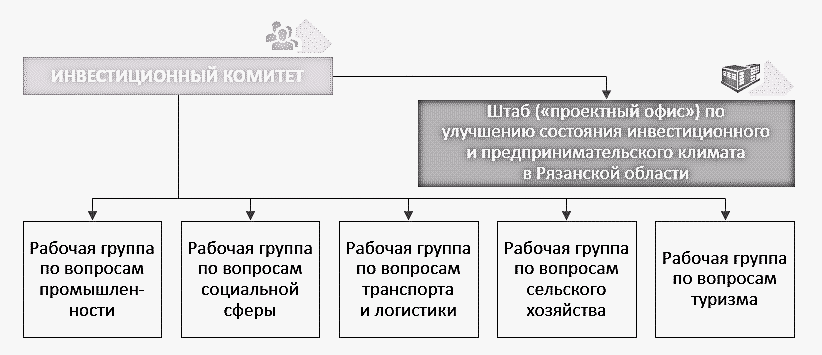 В состав Инвестиционного Комитета (далее – Комитет, утвержден распоряжением Правительства Рязанской области от 16.03.2022 № 122-р) входят:Малков Павел Викторович – Губернатор Рязанской области, руководитель Инвестиционного комитета;Бранов Артем Анатольевич – Вице-губернатор Рязанской области – первый заместитель Председателя Правительства Рязанской области, первый заместитель руководителя Инвестиционного комитета;Швакова Юлия Александровна – заместитель Председателя Правительства Рязанской области, заместитель руководителя Инвестиционного комитета;Никитин Артем Александрович – заместитель Председателя Правительства Рязанской области, заместитель руководителя Инвестиционного комитета;Кузьмин Никита Владимирович – заместитель министра экономического развития Рязанской области, секретарь Инвестиционного комитета.Члены Инвестиционного комитета:Артемов Виталий Евгеньевич – заместитель Председателя Правительства Рязанской области;Ворфоломеев Андрей Владимирович – министр экономического развития Рязанской области;Сорокина Елена Борисовна – глава администрации города Рязани (по согласованию);Суворова Наталья Валентиновна – министр труда и социальной защиты населения Рязанской области;Фомин Аркадий Васильевич – Председатель Рязанской областной Думы (по согласованию);Шашкин Роман Владимирович – начальник главного управления архитектуры и градостроительства Рязанской области;Алеев Арсений Олегович – директор по взаимодействию 
с органами государственной власти и общественными организациями 
ООО «ЛАРТА ГЛАСС СЕРВИСИС»;Уланов Александр Юрьевич – директор АНО «Агентство развития бизнеса Рязанской области» (по согласованию);Веретенников Иван Владимирович – генеральный директор 
ООО «Интер Парк» (по согласованию);Воробьев Сергей Николаевич – директор по цифровой трансформации, финансам и взаимодействию с государственными органами ООО «Рельеф-Центр» (по согласованию);Гусева Татьяна Васильевна – президент Союза «Рязанская торгово-промышленная палата» (по согласованию);Иванков Дмитрий Иванович – член Рязанского регионального отделения Общероссийской общественной организации «Деловая Россия» (по согласованию);Козлов Андрей Владимирович – исполнительный директор 
ООО НПП «Тепловодохран» (по согласованию);Савичев Андрей Владимирович – генеральный директор АО «Газпром газораспределение Рязанская область» (по согласованию);Кузнецов Сергей Викторович – управляющий Отделением 
по Рязанской области Главного управления Центрального банка Российской Федерации по Центральному федеральному округу (по согласованию);Кутенцын Владимир Иванович – генеральный директор некоммерческой организации «Рязанская Ассоциация экономического сотрудничества предприятий» (по согласованию);Лейкин Дмитрий Вячеславович – генеральный директор 
ООО «ЭКОПРОЕКТ» (по согласованию);Звягинцев Александр Валерьевич – исполняющий обязанности заместителя директора – директор филиала ПАО «Россети Центр и Приволжье» – «Рязаньэнерго» (по согласованию);Лякин Олег Владимирович – генеральный директор АО «Окское» (по согласованию);Штефан Олег Борисович – директор МП «Водоканал города Рязани» (по согласованию);Морозов Вячеслав Анатольевич – руководитель УФНС России по Рязанской области (по согласованию);Несин Вячеслав Валерьевич – генеральный директор 
АО «Корпорация развития Рязанской области» (по согласованию);Никитичев Иван Владимирович – председатель ассоциации производителей детских автокресел и колясок «ПРИОРИТЕТ» 
(по согласованию);Пронин Михаил Владимирович – уполномоченный по защите прав предпринимателей в Рязанской области (по согласованию);Семенов Николай Иванович – директор МУП «РМПТС» 
(по согласованию);Силин Юрий Владимирович – финансовый директор 
АО «Точинвест» (по согласованию);Стрельников Максим Дмитриевич – коммерческий директор 
ООО «Келер Рус» (по согласованию);Усейкин Андрей Казимирович – руководитель управления Росреестра по Рязанской области (по согласованию);Шадрин Максим Владимирович – генеральный директор 
ООО «Квантрон Групп» (по согласованию);Шаститко Александр Петрович – председатель Совета муниципальных образований Рязанской области (по согласованию)Яковлев Павел Алексеевич – генеральный директор 
ООО «Прайм-стоматология» (по согласованию);Мосейко Татьяна Владимировна – директор Блока городских решений и развития моногородов государственной корпорации развития «ВЭБ.РФ» (по согласованию).В состав Штаба («проектного офиса») по улучшению состояния инвестиционного и предпринимательского климата в Рязанской области (утвержден распоряжением Правительства Рязанской области от 01.07.2015 № 314-р) входят:Никитин Артем Александрович – заместитель Председателя Правительства Рязанской области, руководитель Штаба;Кузьмин Никита Владимирович – заместитель министра экономического развития Рязанской области, секретарь Штаба.Члены штаба:Ворфоломеев Андрей Владимирович – министр экономического развития Рязанской области;Майоров Михаил Александрович – исполняющий обязанности министра имущественных и земельных отношений Рязанской области;Филиппов Дмитрий Игоревич – министр сельского хозяйства и продовольствия Рязанской области;Шашкин Роман Владимирович – начальник главного управления архитектуры и градостроительства Рязанской области;Гусева Татьяна Васильевна – президент Союза «Рязанская торгово-промышленная палата» (по согласованию);Воронков Владимир Сергеевич – заместитель директора по развитию 
и реализации услуг филиала ПАО «Россети Центр и Приволжье» - «Рязаньэнерго» (по согласованию);Оленников Алексей Владимирович – заместитель руководителя управления Росреестра по Рязанской области (по согласованию);Савичев Андрей Владимирович – генеральный директор АО «Газпром газораспределение Рязанская область» (по согласованию);Штефан Олег Борисович – директор МП «Водоканал города Рязани» (по согласованию);Несин Вячеслав Валерьевич – генеральный директор АО «Корпорация развития Рязанской области» (по согласованию);Пронин Михаил Владимирович – уполномоченный по защите прав предпринимателей в Рязанской области (по согласованию);Семенов Николай Иванович – директор МУП «РМПТС» 
(по согласованию);Шаститко Александр Петрович – председатель Совета муниципальных образований Рязанской области (по согласованию).5.2. Условия формирования инвестиционной команды Рязанской области.Формирование инвестиционной команды Рязанской области происходит на основании компетенций, проектного опыта, уровня образования и квалификации ее участников. Составы Штаба и инвестиционного Совета утверждаются Правительством Рязанской области.Компетентность инвестиционной команды Рязанской области во многом определяет скорость и качество реализации инвестиционных проектов. За многолетний опыт работы с инвесторами в регионе сформированы оптимальные алгоритмы действий, которые помогают быстро и эффективно подобрать площадку, определить форматы преференций, зарегистрировать бизнес и начать работу предприятия.5.3. Распределение ответственности между членами инвестиционной команды Рязанской области в части взаимодействия с инвесторами.Ответственность и задачи распределены между членами инвестиционной команды, вовлеченными в инвестиционные проекты, следующим образом:5.3.1. Координацию деятельности хозяйствующих субъектов в рамках реализации экономической и инвестиционной политики Рязанской области  осуществляет Правительство Рязанской области  во главе с Губернатором Рязанской области. Высшее должностное лицо региона – Губернатор Рязанской области, являясь руководителем инвестиционной команды Рязанской области, в рамках исполнения своих полномочий, определенных законодательством Рязанской области и федеральными нормативными актами, несет персональную ответственность за соблюдение обязательств, предусмотренных настоящей декларацией. Ответственность членов инвестиционной команды Рязанской области определена в рамках функционального распределения полномочий в отдельных (подведомственных) отраслях и сферах государственного, муниципального  управления, установленных в соответствии с законодательством Российской Федерации и Рязанской области положениями об органах власти, должностными инструкциями. 5.3.2. Комитет:- рассматривает вопросы, связанные с нарушением положений инвестиционной декларации Рязанской области;- рассматривает вопросы, связанные с несоблюдением Свода инвестиционных правил Рязанской области;- рассматривает предложения и вырабатывает рекомендаций по основным стратегическим направлениям развития экономики Рязанской области и улучшению инфраструктурного и экономического потенциала Рязанской области;- осуществляет организацию и обсуждение вопросов, связанных с улучшением инвестиционного климата и реализацией инвестиционных проектов в Рязанской области;- вносит предложения по снижению административных барьеров в экономике;- осуществляет оценку последствий принятия проектов нормативных правовых актов, регламентирующих инвестиционную деятельность в Рязанской области;- рассматривает вопросы, связанные с исполнением обязательств Рязанской области и инвестора;- определяет приоритетные направления поддержки региональных производителей;- осуществляет оценку хода выполнения и эффективности инвестиционных проектов, осуществляемых на территории Рязанской области;- в случае необходимости рассматривает проекты и действующие нормативные правовые акты, влияющие на предпринимательскую и инвестиционную деятельность;- осуществляет информационный обмен между членами Комитета по вопросам инвестиционной деятельности;- осуществляет выработку рекомендаций по повышению эффективности инвестиционной деятельности в Рязанской области;- осуществляет выработку предложений по привлечению инвестиций на приоритетные объекты инфраструктуры на территории Рязанской области;- участвует в подготовке и проведении конференций, совещаний, семинаров и иных мероприятий по проблемам инвестиционной политики;- осуществляет сбор и обобщение разрешительной практики с привлечением деловых объединений и уполномоченного по защите прав предпринимателей в Рязанской области;- осуществляет мониторинг реализации инвестиционных проектов;- осуществляет подготовку предложений по совершенствованию нормативного правового регулирования вопросов поддержки инвестиционной деятельности на территории Рязанской области;- рассматривает инвестиционные проекты и принимает решение об их одобрении либо отказе в одобрении;- в рамках работы специально созданных отраслевых рабочих групп осуществляет рассмотрение инициатив по наиболее значимым направлениям инвестиционного развития: 1) промышленность; 2) социальная сфера; 
3) агропромышленный комплекс; 4) туризм; 5) транспортно-логистическая, инженерная инфраструктура, подключение объектов к инженерно-техническим сетям.5.3.3. Штаб:- формирует предложения в план мероприятий по внедрению лучших практик Национального рейтинга состояния инвестиционного климата;- выявляет административные барьеры при осуществлении инвестиционной и предпринимательской деятельности в Рязанской области, подготавливает предложения по их устранению;- оптимизирует процедуру, связанную с ведением на территории Рязанской области инвестиционной и предпринимательской деятельности;- подготавливает предложения по инвестиционной деятельности Рязанской области;- вырабатывает предложения комплексного развития региона и улучшения инфраструктурного и экономического потенциала Рязанской области, размещения новых объектов и реконструкции действующих производств;- рассматривает отечественный и зарубежный опыт по привлечению инвестиций и осуществляет выработку предложений по привлечению в Рязанскую область российских и зарубежных инвесторов;- анализирует реализацию инвестиционных проектов субъектов инвестиционной деятельности и осуществляет выработку предложений по дальнейшему развитию, а также рекомендаций для соответствующих организаций, исполнительных органов и местного самоуправления;- анализирует деятельность исполнительных органов Рязанской области и органов местного самоуправления муниципальных образований по устранению административных барьеров в сфере инвестиционной деятельности;- разрабатывает предложения по нормативному правовому регулированию вопросов инвестиционного развития, защиты прав и законных интересов инвесторов;- осуществляет подготовку предложений по координации действий Правительства Рязанской области и исполнительных органов Рязанской области с федеральными органами государственной власти, органами местного самоуправления муниципальных образований Рязанской области, общественными и иными организациями по вопросам улучшения состояния инвестиционного и предпринимательского климата в Рязанской области;- обеспечивает разработку и утверждение «дорожных карт» по внедрению целевых моделей упрощения процедур ведения бизнеса и повышения инвестиционной привлекательности Рязанской области 
(далее – «дорожные карты» по внедрению целевых моделей);- осуществляет организацию процесса внедрения целевых моделей в Рязанской области, включая вовлечение ресурсоснабжающих и сетевых организаций, а также территориальных органов федеральных органов исполнительной власти;- оказывает содействие по обеспечению достижения целевых значений «дорожных карт» по внедрению целевых моделей;- осуществляет своевременное внесение информации в специализированную автоматизированную систему «Region-ID» в информационно-телекоммуникационной сети «Интернет», обеспечивающую информационное взаимодействие участников внедрения целевых моделей в режиме реального времени, в том числе обмен документами, фиксацию результатов достижения целевых значений и оценки результатов региональными экспертными группами;- фиксирует изменения текущих показателей в процессе достижения целевых значений «дорожных карт» по внедрению целевых моделей;- осуществляет мониторинг и контроль за реализацией мероприятий «дорожных карт» по внедрению целевых моделей;- взаимодействует по вопросам достижения целевых значений «дорожных карт» по внедрению целевых моделей с ответственными федеральными органами исполнительной власти и федеральными рабочими группами, определенными Правительством Российской Федерации в целях мониторинга внедрения в субъектах Российской Федерации целевых моделей упрощения процедур ведения бизнеса и повышения инвестиционной привлекательности субъектов Российской Федерации;- осуществляет разрешение конфликтных ситуаций, возникающих в рамках межведомственного взаимодействия при реализации «дорожных карт» по внедрению целевых моделей.5.3.4. Министерство экономического развития Рязанской области осуществляет исполнительно-распорядительную деятельность в сфере государственного регулирования инвестиционной деятельности 
по следующим направлениям:- содействие привлечению инвестиций;- обеспечение благоприятных условий для осуществления инвестиционной деятельности;- выполнение функции уполномоченного органа по вопросам предоставления государственной поддержки и реализации региональных инвестиционных проектов, соглашений о защите и поощрении капиталовложений, специальных инвестиционных контрактов, координация и предоставление мер поддержки в сфере туризма, МСП, обрабатывающей промышленности, экспорта, создания инвестиционной 
и предпринимательской инфраструктуры и др.;- организация разработки инвестиционных стратегий, деклараций, программ, направленных на комплексное социально-экономическое развитие;- проведение анализа инвестиционного потенциала, изменений инвестиционной ситуации и динамики инвестиционных процессов;- подготовка проектов нормативных правовых актов и соглашений, направленных на стимулирование инвестиционной деятельности в регионе 
и др.5.3.5. Министерство природопользования Рязанской области осуществляет предоставление участков недр в пользование 
для геологического изучения, разведки и добычи полезных ископаемых, 
для геологического изучения в целях поиска и оценки подземных вод, используемых в целях питьевого, хозяйственно-бытового или технического водоснабжения, а также в целях, не связанных с добычей полезных ископаемых на территории Рязанской области.5.3.6. Министерство имущественных и земельных отношения Рязанской области принимает участие в привлечении инвестиций в развитие сферы имущественно-земельных отношений на территории Рязанской области, в том числе предоставляет земельные участки, находящиеся в собственности Рязанской области, на торгах и без проведения торгов для реализации инвестиционных проектов, принимает решения по предоставлению государственных преференций.5.3.7. Министерство транспорта и автомобильных дорог Рязанской области обеспечивает создание и модернизацию инфраструктуры 
для улучшения инвестиционной привлекательности региона.5.3.8. Министерство сельского хозяйства и продовольствия Рязанской области участвует в пределах своей компетенции в привлечении инвестиций в развитие сельского хозяйства, пищевой и перерабатывающей промышленности на территории региона, оказывает государственную поддержку предприятиям АПК.5.3.9. Министерство образования Рязанской области участвует 
в пределах своей компетенции в привлечении инвестиций для развития сфер образования.5.3.10. Министерство физической культуры и спорта Рязанской области участвует в пределах своей компетенции в привлечении инвестиций 
в развитие физической культуры и спорта.5.3.11. Министерство финансов Рязанской области участвует 
в осуществлении государственной поддержки инвестиционной деятельности на территории Рязанской области в части финансового обеспечения реализации инвестиционных проектов.Институты развития осуществляют комплексную поддержку бизнеса при реализации Инвестиционных проектов.5.3.12. АНО «Агентство развития бизнеса Рязанской области» – институт, созданный для помощи и развития бизнеса в регионе 
по направлениям:- консалтинг по вопросам организации бизнеса и получения федеральных и региональных мер финансовой поддержки;- проведение обучающих мероприятий;- распространение передовых практик повышения производительности труда;- проведение аудита на предприятиях МСП в инновационной сфере;- сопровождение участия МСП на российских и международных электронных и выставочных площадках и сопровождение экспортных контрактов.5.3.13. Акционерное общество «Корпорация развития Рязанской области» в соответствии с распоряжением Правительства Рязанской области от 26.12.2017 № 618-р является специализированной организацией 
по привлечению инвестиций и работе с инвесторами, а также 
по сопровождению инвестиционных проектов на всех этапах их реализации по принципу «одного окна», снижению административных барьеров, а также созданию условий для развития инфраструктурной поддержки инновационного бизнеса на территории региона. Порядок сопровождения субъектов инвестиционной деятельности, реализующих инвестиционные проекты на территории Рязанской области, утвержден постановлением министерства промышленности и экономического развития Рязанской области от 11.08.2020 № 5.Акционерное общество «Корпорация развития Рязанской области» в соответствии с приказом Минэкономразвития России от 30.09.2021 № 591 
«О системе поддержки новых инвестиционных проектов в субъектах Российской Федерации («Региональный инвестиционный стандарт»)» осуществляет функции агентства развития Рязанской области: - мониторинг и проведение комплексного анализа инвестиционной привлекательности субъекта Российской Федерации, а также формирование предложений по улучшению инвестиционной деятельности в субъекте Российской Федерации;- поиск новых инвестиционных проектов в субъекте Российской Федерации;- сопровождение инвестиционных проектов;- организация взаимодействия инвесторов со следующими участниками инвестиционной деятельности при реализации инвестиционных проектов;- проведение консультаций по вопросам предоставления мер государственной поддержки и реализации инвестиционных проектов 
в субъекте Российской Федерации;- информационно-организационное обеспечение деятельности инвестиционного комитета субъекта Российской Федерации, созданного 
в соответствии с методическими рекомендациями, утвержденными Министерством экономического развития Российской Федерации.5.3.14. Уполномоченный по защите прав предпринимателей в Рязанской области защищает и содействует восстановлению прав и законных интересов субъектов предпринимательской деятельности, взаимодействует с предпринимательским сообществом, а также способствует развитию общественных институтов, ориентированных на защиту прав и законных интересов предпринимателей, ведущих бизнес на территории Рязанской области.Процедура получения государственной поддержки для реализации инвестиционного проекта, предусмотренная Законом Рязанской области 
от 06.04.2009 № 33-ОЗ «О государственной поддержке инвестиционной деятельности на территории Рязанской области», состоит из следующих этапов:- направление заявления и пакета документов в соответствии 
с постановлением Правительства Рязанской области от 30.05.2013 № 135 
«О мерах по обеспечению предоставления государственной поддержки для реализации инвестиционных проектов»;- рассмотрение и оценка инвестиционного проекта, его оценка на заседании рабочей группы при министерство экономического развития Рязанской области и подготовка заключения в коллегиальный орган 
(на момент принятия декларации – Совет по инвестициям Рязанской области, планируется передача функционала в Инвестиционный Комитет Рязанской области) – в течение 30 рабочих дней;- рассмотрение инвестиционного проекта и принятие решения коллегиальным органом (на момент принятия декларации – Совет 
по инвестициям Рязанской области, планируется передача функционала 
в Инвестиционный Комитет Рязанской области);- принятие решения Правительством Рязанской области 
о предоставлении государственной поддержки для реализации инвестиционного проекта;- заключение инвестиционного соглашения с инвестором на оказание господдержки проекту.6. Для целей настоящей декларации используются следующие понятия и термины:Инвестор – лицо или организация, размещающие капитал с целью последующего получения прибыли на территории Рязанской области.Губернатор Рязанской области – высшее должностное лицо Рязанской области, возглавляет высший исполнительный орган Рязанской области – Правительство Рязанской области и осуществляет руководство исполнительной властью в Рязанской области на срок исполнения своих полномочий.Инвестиционный проект – ограниченный по времени осуществления 
и затрачиваемым ресурсам комплекс взаимосвязанных мероприятий 
и процессов, направленный на создание (строительство) и последующую эксплуатацию новых либо на реконструкцию и (или) модернизацию 
и последующую эксплуатацию существующих объектов недвижимого имущества (в том числе на реконструкцию и (или) модернизацию 
и последующую эксплуатацию существующих объектов недвижимого имущества на основании концессионного соглашения или договора аренды) и (или) комплекса объектов движимого и недвижимого имущества, связанных между собой и (или) на создание и использование результатов интеллектуальной деятельности и (или) приравненных к ним средств индивидуализации в целях извлечения прибыли и (или) достижения иного полезного эффекта, в том числе предотвращения или минимизации негативного влияния на окружающую среду.Инвестиционный приоритет Рязанской области – приоритет 
при формировании инвестиционных ресурсов и последовательность этапов реализаций направлений работы, обеспечивающих предусмотренное общее развитие субъекта Рязанской области.Инвестиционная команда Рязанской области – группа высококвалифицированных специалистов в сфере инвестиционной деятельности и развития, целью которой является всесторонняя поддержка Инвестиционных проектов Рязанской области и их экспертное сопровождение.Инвестиционный климат – совокупность характерных для каждой местности факторов, определяющих возможности компаний и формирующих у них стимулы к осуществлению продуктивных инвестиций, созданию рабочих мест и расширению своей деятельности.Инвестиционный портал Рязанской области – официальный ресурс Рязанской области, который открывает доступ к актуальной информации 
о регионе, условиям ведения деятельности, доступным площадкам, реализуемым инвестиционным проектам, нормативно-правовому регулированию инвестиционной деятельности, мерам поддержки бизнеса, единой торговой витрине.Свод инвестиционных правил – документ, который содержит описание конкретных пошаговых алгоритмов для решения типовых задач Инвестора: получение необходимых разрешений, подключение к инфраструктуре, получение льгот и финансовой поддержки, наем персонала и др., утвержденный в соответствии с приказом Минэкономразвития России 
от 30 сентября 2021 № 591 «О системе поддержки новых инвестиционных проектов в субъектах Российской Федерации («Региональный инвестиционный стандарт»).Brownfield – участок или группа участков, на которых располагаются нефункционирующие и заброшенные здания промышленного 
или коммерческого назначения, обладающие потенциалом для редевелопмента.Greenfield – участок или группа участков, свободных от построек, выделенных Инвестору для реализации проекта.Индустриальный (промышленный) парк – управляемый управляющей компанией комплекс объектов недвижимого имущества, состоящий 
из земельного участка (участков) с производственными, административными, складскими и иными зданиями, строениями и сооружениями, обеспеченный инженерной и транспортной инфраструктурой, необходимой для создания нового промышленного производства, а также обладающий необходимым правовым режимом для осуществления производственной деятельности.Технопарк – управляемый управляющей компанией комплекс объектов коммунальной, транспортной и технологической инфраструктуры, обеспечивающий полный цикл услуг по размещению и развитию инновационных компаний, являющихся резидентами технопарка.Моногород – муниципальное образование Российской Федерации 
в одном из следующих случаев:- муниципальное образование соответствует одновременно следующим критериям:муниципальное образование имеет статус городского округа 
или городского поселения, за исключением муниципальных образований, 
в которых в соответствии с законом субъекта Российской Федерации находится законодательный (представительный) орган власти субъекта Российской Федерации;численность постоянного населения муниципального образования превышает 3 тыс. человек;численность работников одной из организаций (одного из филиалов юридического лица в муниципальном образовании или нескольких организаций), которые осуществляют на территории муниципального образования один и тот же вид основной экономической деятельности или деятельность которых осуществляется в рамках единого производственно-технологического процесса) достигала в период 5 лет, предшествующих дате утверждения перечня монопрофильных муниципальных образований Российской Федерации (моногородов), предусмотренного пунктом 1 настоящего документа, 20 процентов среднесписочной численности работников всех организаций, осуществляющих деятельность на территории муниципального образования;осуществление одной из указанных организаций (одним из филиалов юридического лица в муниципальном образовании или нескольких организаций) деятельности по добыче полезных ископаемых (кроме нефти 
и газа), и (или) производству, и (или) переработке промышленной продукции;муниципальное образование включено по состоянию на 1 января 2014 г. в перечень монопрофильных муниципальных образований Российской Федерации (моногородов) и относится к категориям 1 или 2 монопрофильных муниципальных образований Российской Федерации (моногородов) в зависимости от рисков ухудшения их социально-экономического положения.Использованные сокращения:АПК – агропромышленный комплекс;ВРП – валовой региональный продукт;ИО – исполнительные органы;ЛЭП – линия электропередачи;МО – муниципальное образование;НКО – некоммерческая организация;СНГ – содружество независимых государств;СЭР – стратегия социально-экономического развития;ТОСЭР – территория опережающего социально-экономического развития;ФСГС – Федеральная служба государственной статистики;ЦФО – Центральный федеральный округ;IT (ИТ) – Information Technology (Информационные технологии);МСП – малое среднее предпринимательство.»Приложениек распоряжению Губернатора Рязанской областиот 31.03.2023 № 147-рг«Приложениек распоряжению Губернатора Рязанской областиот 16.03.2022 № 91-ргПоказателиЕд. измерения202020212022ПрогнозПрогнозПрогнозПоказателиЕд. измерения202020212022202320242025Инвестиции в основной капиталмлрд рублей62,575,7 80,5(оценка)87,196,0105,7Индекс физического объема инвестиций в основной капитал% к предыдущему году в сопоставимых ценах85,5114,898,1(оценка)102,1104,6105,120212022202320242025ОтчетОтчетПрогнозПрогнозПрогнозИндекс производства по виду экономической деятельности «Обрабатывающие производства», % к предыдущему году в сопоставимых ценахИндекс производства по виду экономической деятельности «Обрабатывающие производства», % к предыдущему году в сопоставимых ценахИндекс производства по виду экономической деятельности «Обрабатывающие производства», % к предыдущему году в сопоставимых ценахИндекс производства по виду экономической деятельности «Обрабатывающие производства», % к предыдущему году в сопоставимых ценахИндекс производства по виду экономической деятельности «Обрабатывающие производства», % к предыдущему году в сопоставимых ценахИндекс производства по виду экономической деятельности «Обрабатывающие производства», % к предыдущему году в сопоставимых ценахКонсервативный прогноз108,3109,2102,5103,1103,5Базовый прогноз108,3109,2103,3103,9104,020212022202320242025ОтчетОтчетПрогнозПрогнозПрогноз1. Индекс производства по виду деятельности «Производство
лекарственных средств и материалов, применяемых в медицинских
целях», % к предыдущему году в сопоставимых ценах1. Индекс производства по виду деятельности «Производство
лекарственных средств и материалов, применяемых в медицинских
целях», % к предыдущему году в сопоставимых ценах1. Индекс производства по виду деятельности «Производство
лекарственных средств и материалов, применяемых в медицинских
целях», % к предыдущему году в сопоставимых ценах1. Индекс производства по виду деятельности «Производство
лекарственных средств и материалов, применяемых в медицинских
целях», % к предыдущему году в сопоставимых ценах1. Индекс производства по виду деятельности «Производство
лекарственных средств и материалов, применяемых в медицинских
целях», % к предыдущему году в сопоставимых ценах1. Индекс производства по виду деятельности «Производство
лекарственных средств и материалов, применяемых в медицинских
целях», % к предыдущему году в сопоставимых ценахКонсервативный прогноз118,7188,8110,7108,4107,8Базовый прогноз118,7188,8112,4110,6108,02. Индекс производства по виду деятельности «Производство металлургическое», % к предыдущему году в сопоставимых ценах2. Индекс производства по виду деятельности «Производство металлургическое», % к предыдущему году в сопоставимых ценах2. Индекс производства по виду деятельности «Производство металлургическое», % к предыдущему году в сопоставимых ценах2. Индекс производства по виду деятельности «Производство металлургическое», % к предыдущему году в сопоставимых ценах2. Индекс производства по виду деятельности «Производство металлургическое», % к предыдущему году в сопоставимых ценах2. Индекс производства по виду деятельности «Производство металлургическое», % к предыдущему году в сопоставимых ценахКонсервативный прогноз115,3184,2108,7105,2104,9Базовый прогноз115,3184,2109,1106,3105,53. Индекс производства по виду деятельности «Пищевые
продукты», % к предыдущему году в сопоставимых ценах3. Индекс производства по виду деятельности «Пищевые
продукты», % к предыдущему году в сопоставимых ценах3. Индекс производства по виду деятельности «Пищевые
продукты», % к предыдущему году в сопоставимых ценах3. Индекс производства по виду деятельности «Пищевые
продукты», % к предыдущему году в сопоставимых ценах3. Индекс производства по виду деятельности «Пищевые
продукты», % к предыдущему году в сопоставимых ценах3. Индекс производства по виду деятельности «Пищевые
продукты», % к предыдущему году в сопоставимых ценахКонсервативный прогноз103,1106,7100,0101,9101,9Базовый прогноз103,1106,7100,4102,2102,34. Индекс производства по виду деятельности «Производство
химических веществ  и химических продуктов», % к предыдущему
году в сопоставимых ценах4. Индекс производства по виду деятельности «Производство
химических веществ  и химических продуктов», % к предыдущему
году в сопоставимых ценах4. Индекс производства по виду деятельности «Производство
химических веществ  и химических продуктов», % к предыдущему
году в сопоставимых ценах4. Индекс производства по виду деятельности «Производство
химических веществ  и химических продуктов», % к предыдущему
году в сопоставимых ценах4. Индекс производства по виду деятельности «Производство
химических веществ  и химических продуктов», % к предыдущему
году в сопоставимых ценах4. Индекс производства по виду деятельности «Производство
химических веществ  и химических продуктов», % к предыдущему
году в сопоставимых ценахКонсервативный прогноз117,4118,5107,4102,5103,7Базовый прогноз117,4118,5108,6103,6104,35. Индекс производства по виду деятельности «Производство резиновых
и пластмассовых изделий», % к предыдущему году в сопоставимых ценах5. Индекс производства по виду деятельности «Производство резиновых
и пластмассовых изделий», % к предыдущему году в сопоставимых ценах5. Индекс производства по виду деятельности «Производство резиновых
и пластмассовых изделий», % к предыдущему году в сопоставимых ценах5. Индекс производства по виду деятельности «Производство резиновых
и пластмассовых изделий», % к предыдущему году в сопоставимых ценах5. Индекс производства по виду деятельности «Производство резиновых
и пластмассовых изделий», % к предыдущему году в сопоставимых ценах5. Индекс производства по виду деятельности «Производство резиновых
и пластмассовых изделий», % к предыдущему году в сопоставимых ценахКонсервативный прогноз122,6107,9104,6105,1105,2Базовый прогноз122,6107,9105,5106,3105,8202120222022202320242025ОтчетОтчетОтчетПрогнозПрогнозПрогноз1. Объем работ, выполненных по виду деятельности «Строительство», млрд рублей1. Объем работ, выполненных по виду деятельности «Строительство», млрд рублей1. Объем работ, выполненных по виду деятельности «Строительство», млрд рублей1. Объем работ, выполненных по виду деятельности «Строительство», млрд рублей1. Объем работ, выполненных по виду деятельности «Строительство», млрд рублей1. Объем работ, выполненных по виду деятельности «Строительство», млрд рублей1. Объем работ, выполненных по виду деятельности «Строительство», млрд рублейКонсервативный прогноз43,461,561,552,656,160,2Базовый прогноз43,461,561,553,759,366,02. Индекс физического объема работ, выполненных по виду деятельности «Строительство», % к предыдущему году в сопоставимых ценах2. Индекс физического объема работ, выполненных по виду деятельности «Строительство», % к предыдущему году в сопоставимых ценах2. Индекс физического объема работ, выполненных по виду деятельности «Строительство», % к предыдущему году в сопоставимых ценах2. Индекс физического объема работ, выполненных по виду деятельности «Строительство», % к предыдущему году в сопоставимых ценах2. Индекс физического объема работ, выполненных по виду деятельности «Строительство», % к предыдущему году в сопоставимых ценах2. Индекс физического объема работ, выполненных по виду деятельности «Строительство», % к предыдущему году в сопоставимых ценах2. Индекс физического объема работ, выполненных по виду деятельности «Строительство», % к предыдущему году в сопоставимых ценахКонсервативный прогноз80,580,5101,1102,0102,0103,0Базовый прогноз80,580,5101,1104,0105,0107,03. Ввод в действие жилых домов, тыс. кв. м общей площади3. Ввод в действие жилых домов, тыс. кв. м общей площади3. Ввод в действие жилых домов, тыс. кв. м общей площади3. Ввод в действие жилых домов, тыс. кв. м общей площади3. Ввод в действие жилых домов, тыс. кв. м общей площади3. Ввод в действие жилых домов, тыс. кв. м общей площади3. Ввод в действие жилых домов, тыс. кв. м общей площадиКонсервативный прогноз756,8756,8805,0780,0800,0800,0Базовый прогноз756,8756,8805,0900,0951,0951,020212022202320242025ОтчетОтчетПрогнозПрогнозПрогнозОборот розничной торговли, млрд рублейОборот розничной торговли, млрд рублейОборот розничной торговли, млрд рублейОборот розничной торговли, млрд рублейОборот розничной торговли, млрд рублейОборот розничной торговли, млрд рублейОборот розничной торговли, млрд рублейКонсервативный прогноз271,0271,0275,0291,3310,5333,2Базовый прогноз271,0271,0275,0293,9318,1342,4Индекс физического объема оборота розничной торговли,
% к предыдущему году в сопоставимых ценахИндекс физического объема оборота розничной торговли,
% к предыдущему году в сопоставимых ценахИндекс физического объема оборота розничной торговли,
% к предыдущему году в сопоставимых ценахИндекс физического объема оборота розничной торговли,
% к предыдущему году в сопоставимых ценахИндекс физического объема оборота розничной торговли,
% к предыдущему году в сопоставимых ценахИндекс физического объема оборота розничной торговли,
% к предыдущему году в сопоставимых ценахИндекс физического объема оборота розничной торговли,
% к предыдущему году в сопоставимых ценахКонсервативный прогноз100,3100,396,4101,0102,0102,9Базовый прогноз100,3100,396,4102,0103,0103,120212022202320242025ОтчетОтчетПрогнозПрогнозПрогнозИндекс производства продукции сельского хозяйства,
% к предыдущему году в сопоставимых ценахИндекс производства продукции сельского хозяйства,
% к предыдущему году в сопоставимых ценахИндекс производства продукции сельского хозяйства,
% к предыдущему году в сопоставимых ценахИндекс производства продукции сельского хозяйства,
% к предыдущему году в сопоставимых ценахИндекс производства продукции сельского хозяйства,
% к предыдущему году в сопоставимых ценахИндекс производства продукции сельского хозяйства,
% к предыдущему году в сопоставимых ценахКонсервативный прогноз97,3116,296,1101,9101,9Базовый прогноз97,3116,2103,9102,5102,8Индекс производства продукции растениеводства,
% к предыдущему году в сопоставимых ценахИндекс производства продукции растениеводства,
% к предыдущему году в сопоставимых ценахИндекс производства продукции растениеводства,
% к предыдущему году в сопоставимых ценахИндекс производства продукции растениеводства,
% к предыдущему году в сопоставимых ценахИндекс производства продукции растениеводства,
% к предыдущему году в сопоставимых ценахИндекс производства продукции растениеводства,
% к предыдущему году в сопоставимых ценахКонсервативный прогноз91,3118,692,0102,0102,0Базовый прогноз91,3118,6102,8102,4102,7Индекс производства продукции животноводства,
% к предыдущему году в сопоставимых ценахИндекс производства продукции животноводства,
% к предыдущему году в сопоставимых ценахИндекс производства продукции животноводства,
% к предыдущему году в сопоставимых ценахИндекс производства продукции животноводства,
% к предыдущему году в сопоставимых ценахИндекс производства продукции животноводства,
% к предыдущему году в сопоставимых ценахИндекс производства продукции животноводства,
% к предыдущему году в сопоставимых ценахКонсервативный прогноз104,6111,6104,8101,8101,8Базовый прогноз104,6111,6106,5103,0103,02019202020212022Инвестиции в основной капитал по видам деятельности, %Инвестиции в основной капитал по видам деятельности, %Инвестиции в основной капитал по видам деятельности, %Инвестиции в основной капитал по видам деятельности, %Инвестиции в основной капитал по видам деятельности, %12345Обрабатывающие производства29,7%22,9%19,9%23,6%Транспортировка и хранение29,6%22,9%25,9%17,8%Сельское, лесное хозяйство, охота, рыболовство и рыбоводство17,9%23,3%21,5%22,2%Обеспечение электрической энергией, газом и паром; кондиционирование воздуха6,8%11,0%5,7%8,8%Образование3,6%3,2%3,9%5,1%Деятельность в области здравоохранения и социальных услуг1,2%4,3%5,5%5,0%Деятельность в области информации и связи4,9%4,9%3,2%4,5%Торговля оптовая и розничная; ремонт автотранспортных средств и мотоциклов3,7%3,3%3,6%3,0%Деятельность по операциям с недвижимым имуществом2,8%1,6%2,2%2,2%Государственное управление и обеспечение военной безопасности; социальное обеспечение1,6%2,6%2,1%2,1%Строительство0,9%1,2%1,0%1,7%Прочее3,8%4,2%3,7%4,7%20202021202220232024ОтчетОтчетПрогнозПрогнозПрогноз123456Номинальная начисленная среднемесячная заработная плата работников организаций, тыс. рублейНоминальная начисленная среднемесячная заработная плата работников организаций, тыс. рублейНоминальная начисленная среднемесячная заработная плата работников организаций, тыс. рублейНоминальная начисленная среднемесячная заработная плата работников организаций, тыс. рублейНоминальная начисленная среднемесячная заработная плата работников организаций, тыс. рублейНоминальная начисленная среднемесячная заработная плата работников организаций, тыс. рублейКонсервативный прогноз36,540,442,144,747,5Базовый прогноз36,540,442,345,148,0Темп роста номинальной начисленной среднемесячной заработной платы работников организаций, % к предыдущему годуТемп роста номинальной начисленной среднемесячной заработной платы работников организаций, % к предыдущему годуТемп роста номинальной начисленной среднемесячной заработной платы работников организаций, % к предыдущему годуТемп роста номинальной начисленной среднемесячной заработной платы работников организаций, % к предыдущему годуТемп роста номинальной начисленной среднемесячной заработной платы работников организаций, % к предыдущему годуТемп роста номинальной начисленной среднемесячной заработной платы работников организаций, % к предыдущему годуКонсервативный прогноз105,7109,5105,9106,2106,4Базовый прогноз105,7109,5106,4106,6106,6Среднемесячная начисленная заработная плата наемных работников в организациях, у индивидуальных предпринимателей и физических лиц (среднемесячный доход от трудовой деятельности), тыс. рублейСреднемесячная начисленная заработная плата наемных работников в организациях, у индивидуальных предпринимателей и физических лиц (среднемесячный доход от трудовой деятельности), тыс. рублейСреднемесячная начисленная заработная плата наемных работников в организациях, у индивидуальных предпринимателей и физических лиц (среднемесячный доход от трудовой деятельности), тыс. рублейСреднемесячная начисленная заработная плата наемных работников в организациях, у индивидуальных предпринимателей и физических лиц (среднемесячный доход от трудовой деятельности), тыс. рублейСреднемесячная начисленная заработная плата наемных работников в организациях, у индивидуальных предпринимателей и физических лиц (среднемесячный доход от трудовой деятельности), тыс. рублейСреднемесячная начисленная заработная плата наемных работников в организациях, у индивидуальных предпринимателей и физических лиц (среднемесячный доход от трудовой деятельности), тыс. рублейКонсервативный прогноз30,933,735,737,940,3Базовый прогноз30,933,735,838,240,7Темп роста среднемесячной начисленной заработной платы наемных работников в организациях, у индивидуальных предпринимателей и физических лиц (среднемесячный доход от трудовой деятельности), % к предыдущему годуТемп роста среднемесячной начисленной заработной платы наемных работников в организациях, у индивидуальных предпринимателей и физических лиц (среднемесячный доход от трудовой деятельности), % к предыдущему годуТемп роста среднемесячной начисленной заработной платы наемных работников в организациях, у индивидуальных предпринимателей и физических лиц (среднемесячный доход от трудовой деятельности), % к предыдущему годуТемп роста среднемесячной начисленной заработной платы наемных работников в организациях, у индивидуальных предпринимателей и физических лиц (среднемесячный доход от трудовой деятельности), % к предыдущему годуТемп роста среднемесячной начисленной заработной платы наемных работников в организациях, у индивидуальных предпринимателей и физических лиц (среднемесячный доход от трудовой деятельности), % к предыдущему годуТемп роста среднемесячной начисленной заработной платы наемных работников в организациях, у индивидуальных предпринимателей и физических лиц (среднемесячный доход от трудовой деятельности), % к предыдущему годуКонсервативный прогноз106,4108,9105,9106,2106,4Базовый прогноз106,4108,9106,4106,6106,6Реальная заработная плата работников организаций, % к предыдущему годуРеальная заработная плата работников организаций, % к предыдущему годуРеальная заработная плата работников организаций, % к предыдущему годуРеальная заработная плата работников организаций, % к предыдущему годуРеальная заработная плата работников организаций, % к предыдущему годуРеальная заработная плата работников организаций, % к предыдущему годуКонсервативный прогноз101,9101,8101,9102,1102,3Базовый прогноз101,9101,8102,5102,5102,5